הסכם עם גוף מפעיל שנערך ונחתם ברמת גן ביום ____________ביןשלומית העמותה להפעלת מתנדבים לשירות לאומימרח' מנחם בגין 16 רמת-גןעמותה רשומה מס' 58-023-241-1מיוצגת ע"י אבישג אזולאי משה – מנכ"לית(להלן: "שלומית")לבין___________________מס' עמותה/תאגיד:_______________שכתובתה לצורך הסכם זה תהיה: ________________מיוצגת ע"י : ________________________(להלן: "המפעיל")הואיל     ושלומית הנה עמותה שהוקמה כדין ועפ"י תקנונה מטרותיה הן לעסוק בהפניית                 מתנדבים לשירות לאומי לעיסוק בשירותי רווחה, קליטת עליה, שירותי בריאות                 ושירותים קהילתיים אחריםוהואיל	ושלומית קיבלה אישור מאת השר הממונה מכוח חוק שירות אזרחי, תשע"ז – 2017 (להלן: "החוק") לשמש כגוף מוכר לעניין איתור, הפניה וליווי של מתנדבי שירות לאומי;והואיל	 והמפעיל מצהיר כי הוא קיבל אישור להפעלת מתנדבים לפי הוראות פרק ז' לחוק.והואיל   והמפעיל מוכן לקבל למטרת שרות לאומי / אזרחי שלא למטרת רווח מתנדב/ת שתפנה              אליו שלומית בהתאם להסכם זה:   													(להלן: "המתנדבות")לפיכך הוצהר הותנה והוסכם בין הצדדים כדלקמן: המבוא להסכם זה על נספחיו, מהווה חלק בלתי נפרד ממנו. האמור בהסכם זה בלשון נקבה משמעותו גם בלשון זכר, והאמור בלשון יחיד משמעותו גם          בלשון רבים הכל בהתאם להקשר הדברים. תקופת הסכם זה היא מ- 01.09.2023  ועד - 31.08.2026- וסה"כ  36 חודשים               להלן: " תקופת ההסכם"). ההסכם יתחדש מאליו לתקופות שירות נוספות בנות 12 חודשים כל אחת, אלא אם כן מי מהצדדים הודיע למשנהו על רצונו בסיום ההתקשרות ללא חידושה – לפחות 60 יום קודם לתום התקופה.בכל מקרה, ככל שהגוף המפעיל ימשיך להשתמש בשירותי מתנדבים אף לאחר תום תקופת ההסכם, הרי שהוראות הסכם זה יחולו על אותם מתנדבים וזאת עד לתום תקופת השירות שלהם אצל המפעיל.במהלך התקופה בה הסכם זה יהא בתוקף, שלומית תדאג להפנות למפעיל מתנדבות לשירות לאומי / אזרחי אשר ישרתו בהתנדבות אצלו לפחות 40 שעות בשבוע בממוצע לחודש. 8 שעות עבודה ביום רגיל ו 5 שעות עבודה בערבי שבתות וחגים זולת אם יאשר המנהל (רשות השירות הלאומי) מספר שעות קטן מכך, שלא יפחת מ-30 שעות שבועיות בממוצע בחודש ובלבד שניתן על כך אישור בכתב משלומית.        מוסכם כי אין להפעיל מתנדב/ת לאחר השעה 22.00.ידוע למפעיל כי שירות המתנדבים אצלו יבוצע על ידו בהתאם להוראות הקבועות לעניין זה בחוק ובתקנות שנקבעו ו/או יקבעו מכוחו ואין בהוראות הסכם זה כדי לגרוע ממחויבותו  של המפעיל על פי הוראות הדין הנ"ל.מוסכם ומובהר כי אין כל יחסי עובד מעביד בין המפעיל למתנדבת וכי על היחסים בין שלומית, המפעיל והמתנדבת יחולו הוראות החוק והתקנות מכוחו. הגוף המפעיל מתחייב לחתום על ההתחייבות המצורפת כנספח א' להסכם זה ומהווה חלק בלתי נפרד ממנו. למפעיל ידוע כי הוראות ההתחייבות הנ"ל תחולנה עליו והוא יהא כפוף להן גם אם מסיבה כלשהי ההתחייבות לא תיחתם על ידו וזאת מכוח הוראות התוספת השלישית לחוק.הגוף המפעיל מתחייב לדווח לגוף המוכר על כל קרבה משפחתית בין מתנדב לבין מי מעובדי הגוף המפעיל או נושאי משרה בו, אשר המתנדב צפוי להיות כפוף אליהם במהלך השירות.במידה והמפעיל הינו עמותה רשומה  מתחייב הוא לקיים בכל עת אחר הוראות ניהול תקין  כפי שיפורסמו על ידי רשם העמותות, להחזיק באישור ניהול תקין בתוקף בכל תקופת התקשרות שעל פי הסכם זה ולהציג אישור כאמור לפי דרישתה של שלומית.מבלי לגרוע מן האמור לעיל, הגוף המפעיל מצהיר ומתחייב כדלקמן:הגוף המפעיל מצהיר כי ידוע לו שבהתאם להוראות החוק חל איסור להציב מתנדב בתפקיד של עובד או כממלא מקומו של עובד. המתנדבת תסייע לעובדי המפעיל אך לא תמלא את מקומם ולא תבוא במקום עובד בתקן. הגוף המפעיל מתחייב להטיל על המתנדבות מטלות המתחייבות מתוקף תפקידן בלבד. בכלל זה מובהר כי במשימות המבוצעות על ידי מתנדב/ת לא יכללו מטלות ניקיון, למעט עבודות ברשות הרבים לשם שמירה על איכות הסביבה שנעשות אגב פעילות אחרת בשירות. כמו כן יובהר, כי מתנדב לא ישתתף במסגרת שירותו בתעמולת בחירות או בפעילות בעלת אופי פוליטי-מפלגתי.הגוף המפעיל מצהיר כי ידוע לו שחל עליו איסור להפלות בין מתנדבים או בין מועמדים לשירות לאומי / אזרחי מחמת מינם, נטייתם המינית, מעמדם האישי, היריון, טיפולי פוריות, טיפולי הפריה חוץ-גופית, היותם הורים, גילם, גזעם, דתם, לאומיותם, ארץ מוצאם, מקום מגוריהם, השקפתם או מפלגתם וכן מחמת מוגבלותם ובלבד שהם כשירים לביצוע תפקידם במסגרת השירות, והכול בכל הקשור לקבלה לשירות, להפסקת השירות או לתנאי השירות. הגוף המפעיל מצהיר כי ידוע לו שבהתאם להוראות החוק, גוף מפעיל אינו יכול לשמש כמקום עבודה או כמקום לימודים של מי שמתנדב אצלו.המפעיל מתחייב שלא לעשות כל שימוש בתמונה ו/או צילום וידאו של המתנדב מטעם עמותת שלומית, אשר יצולמו במהלך פעילויותיו כמתנדב לשירות לאומי, לצורך פרסום בכל צורה ו/או אופן ו/או מדיה, לרבות פרסום באינטרנט, בסלולר, בדפי "פייסבוק" ו/או באמצעות תפוצה של חומר מודפס ו/או בכל דרך ו/או תפוצה, מבלי שיקבל לכך את אישורו בכתב ומראש של המתנדב.תנאי השירות של מתנדב/ת יהיו בהתאם לקבוע בתוספת הראשונה לחוק, אשר העתק ממנה מצורף להסכם זה כנספח ב'. המפעיל מצהיר כי עיין בהוראות הנ"ל והוא מסכים להן.הגוף המפעיל מתחייב לשמור על זכויות המתנדבת ועל כבודה ולדווח לשלומית על כל בעיה המתגלה במצבה ובתפקודה של המתנדבת.הגוף המפעיל יאפשר לשלומית או למפקחים מטעם רשות השירות האזרחי לערוך אצלו ביקורות שוטפות על מנת להבטיח שלמתנדבים ניתנים הזכויות ותנאי השירות שהם זכאים להם ואת ההפעלה התקינה של מסגרת השירות הלאומי.הגוף המפעיל מתחייב להעביר למנהל או למפקח מטעמו כל מידע הדרוש להם לשם פיקוח על קיום הוראות החוק והתקנות שנקבעו מכוחו בקשר עם השירות של המתנדבות אצלו.הגוף המפעיל מתחייב לדווח לשלומית מזמן לזמן, על כל עניין הקשור לרווחתם ותפקודם של המתנדבים המוצבים אצלו.המפעיל מתחייב לנהל רישום נוכחות יומי לכל מתנדבת ולהעבירו, או לחילופין לאשר את הדוח הממוחשב בסוף כל חודש, לרכזת שלומית לאחר שריכז את הנתונים, בדבר שעות נוכחות חודשיות ושעות היעדרות חודשיות ואישר אותם בחתימתו. המפעיל מתחייב לדווח לשלומית על הפסקת שירות של המתנדבת.המפעיל מתחייב לקיים אצלו אחר כל ההוראות הקבועות בחוק למניעת הטרדה מינית, התשנ"ח – 1998 והתקנות שהותקנו מכוחו ולהעביר לשלומית דיווח מיידי וכן את מלוא המידע הרלוונטי הקיים אצלו, ביחס לכל אירוע המטופל בגדרו של אותו חוק בקשר עם מתנדב/ת. אין באמור לעיל כדי לגרוע מזכותה של שלומית לברר ו/או ללוות אירוע של הטרדה מינית ביחס למתנדב/ת באופן עצמאי, ו/או לספק למתנדב/ת ליווי מטעם שלומית במסגרת הליך שכזה. למפעיל ידוע כי במסגרת אירוע הטרדה מינית ביחס למתנדב/ת, יתכן ושלומית תידרש להעביר מידע על האירוע למשרד הממשלתי הממונה על השירות הלאומי ו/או גורמים מטעמו והמזמין נותן את הסכמתו מראש לכך. הגוף המפעיל מתחייב לתת הכשרה למתנדבים שיוצבו אצלו ככל שהכשרה כאמור דרושה להם לשם מילוי תפקידם.הגוף המפעיל מתחייב שבמידה והוא מעוניין שאת ההכשרה לתפקיד תבצע עמותת שלומית, הוא ישלם לשלומית תמורת ימי ההכשרה, על פי עלויות ההכשרה הנקבעות מעת לעת.ידוע למפעיל כי הגוף המוכר יארגן ימי עיון והשתלמויות במשך השנה (עד 5 ימי עיון) וכי המתנדב זכאי וחייב להשתתף בימי העיון. ימים אלה לרוב ימי הכנה והכשרה לשירות, לפני השירות כאמור בסעיף 13 (ג) לחוק, יחשבו כימי שירות לכל דבר במוסד. ימי ההשתלמות יתואמו מראש עם המפעיל.הגוף המפעיל מתחייב כי במידה ויהיה בכוונתו להפסיק את פעילותו או את פעילות המתנדבים במסגרתו, למסור על כך הודעה בכתב למנהל הכללי של רשות השירות האזרחי (להלן: "המנהל") ולשלומית, חודש מראש לפני המועד המתוכנן להפסקת הפעילות.תמורה – 25.1    גופים מפעילים אשר רשות השירות הלאומי מממנת עבורם את התקן, סעיף התמורה אינו רלוונטי  עבורם. תמורת הפנייה זו ישלם המפעיל לשלומית עבור כל מתנדבת תעריף בהתאם לקבוע  בחוק ובתקנות מכוחו ובהתאם לטבלת התעריפים המצורפת להסכם זה או כפי  שתתעדכן על ידי רשות השירות האזרחי מעת לעת.במידה ומשרד הרווחה והשירותים החברתיים יאשר למפעיל תקן אחד או יותר להפעלת מתנדבים, יקזז הגוף המפעיל את הסכומים שמשרד העבודה והרווחה ישלם לו מהכספים שעל המפעיל לשלם לגוף המוכר. הגוף המוכר יקזז סכומים אלו רק לאחר שיקבל אישור בכתב ממשרד העבודה והרווחה על הקצאת התקנים עבור המפעיל. ידוע למפעיל כי משרד העבודה והרווחה משתתף לכל היותר בעלות של 50% מתקן בת מקומית דהיינו 795.21 ₪, סכום המתעדכן בהתאם לתעריפי הוועדה הבין-משרדית, וכי עליו יהא להשלים את יתרת התמורה כמפורט בהסכם זה. המפעיל מתחייב לשלם את המגיע עבור כל מתנדבת פעילה מדי חודש בחודשו לתקופה של 12 חודשים לפחות.  ידוע למפעיל כי עליו לשלם את התמורה המגיעה בעד שירות המתנדבות גם בגין  תקופות חופשה ומחלה או היעדרות מאושרת אחרת בהתאם להוראות נספח ב' להסכם זה. במקומות בהם על המפעיל לדאוג לסידורי לינה למתנדבות, יישא המפעיל, בנוסף                                                                                                             לתעריף, בכל הוצאות האחזקה של דירת השירות (מים, חשמל, ארנונה וכיו"ב). במקומות בהם על שלומית לדאוג לסידורי לינה למתנדבות כל ההוצאות בגין אחזקת  הדירה יחולו על שלומית.26.  א.   השירות הלאומי הינו שירות בהתנדבות. לפיכך רשאית המתנדבת להפסיק את השירותבכל עת.  ב.   היה והמתנדבת תבקש לעבור מהמפעיל למפעיל אחר, או משלומית לגוף מוכר אחר,         יעביר המפעיל לשלומית את מלוא הנתונים שבידו בדבר המתנדבת, וכן את רישומי        הנוכחות ביחס אליה, על מנת לאפשר לשלומית לבצע את ההעברה בצורה מסודרת.המפעיל יאפשר למתנדבות המשרתות אצלו להשלים שנת שירות מלאה ולא יפסיק שנת שירות במהלכה. היה והמפעיל יבקש לסיים את פעולתה של המתנדבת אצלו, בשל חוסר התאמתה, יפנה לשלומית ויודיע על כך. הופסק השרות של המתנדבת שלא ביוזמתה תינתן לה אפשרות לחופשה בגין חיפוש גוף מפעיל עד 14 יום (בתקופה זו מימון תקן המתנדבת יעשה על ידי ה גוף המפעיל שהפסיק את שירותה של המתנדבת. ככל הניתן לא תסיים המתנדבת שירות אצל המפעיל לפני שנמצא לה מפעיל חדש.שלומית תדאג לבטח את המתנדבות בביטוח לאומי הכולל ביטוח בריאות, בהתאם להוראות הקבועות לעניין זה בחוק.בטיחות בעבודה הגוף המפעיל מתחייב לנהוג על פי כללי זהירות והבטיחות החלים עליו בהתאם להוראות  כל  דין וככל שהדבר נדרש מטיבו של התפקיד, יעמיד למתנדבים הדרכות למניעת תאונות עבודה ומחלות מקצוע.במידה והמפעיל הנו מוסד רפואי ו/או ארגון נותן שירותים  רפואיים מכל סוג שהוא   מתחייב הוא לחסן את המתנדבות ולנקוט אמצעי זהירות רפואיים כנגד כל מחלה וסיכון סבירים שהמתנדבות עלולות להיחשף אליו במהלך עבודתן (לדוגמא: צהבת מסוג B, שחפת וכיו"ב). האמור לעיל הנו תנאי יסודי בהסכם זה.הצדדים מתחייבים לסודיות מלאה בקשר לכל מידע שיימצא ברשותם ושיגיע אליהם בקשר עם הסכם זה, ולאבטחת המידע בהתאם לחוק הגנת הפרטיות, ולא יהיו רשאים לגלות המידע ולהעבירו לגורם כלשהו או לעשות בו שימוש תוך תוקפו של הסכם זה ולא אחריו, אלא אם הדבר נדרש לצורך קיום הסכם זה, הוראות החוק והתקנות מכוחו או כל דין אחר.להסכם זה מצורפות הוראות נוהל ההפעלה של השירות הלאומי בעקבות משבר הקורונה כפי שפורסם על ידי רשות השירות הלאומי אזרחי. הוראותיו של הסכם זה כפופות להתחייבותו של הגוף המפעיל לפעול בהתאם להוראות הנוהל ולעדכונים אשר יצאו לו מעת לעת, גם אם הוא אינו נמנה על הגופים המפעילים הממשלתיים.ולראייה באנו על החתום: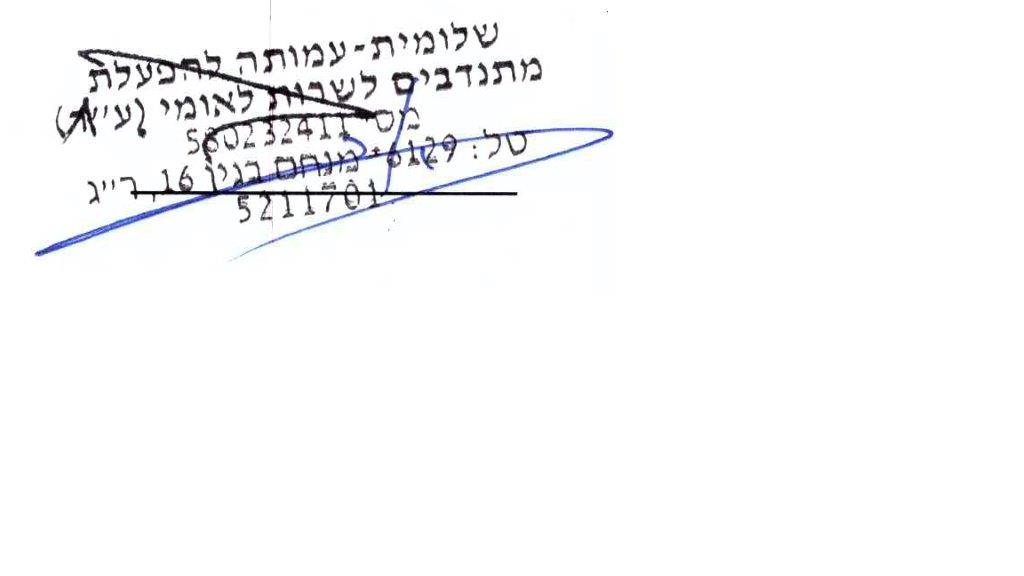 _______________________                               ________________________                המפעיל                                                                        שלומיתנספח א' – התחייבות של גוף מפעיל        תוספת שלישית         (סעיפים 56(3) ו-106 לחוק)שם הגוף המפעיל:      מספר מזהה:      כתובת הגוף המפעיל:      מספר טלפון של הגוף המפעיל:      אנו הח"מ, מורשי חתימה בשם הגוף המפעיל מתחייבים בשם הגוף המפעיל לעניין הפעלת מתנדבים שיופנו אליהו בידי הגוף המוכר       (שם הגוף המוכר) בשנים:       כלהלן:(1)	הגוף המפעיל יפעל לגבי המתנדבים שיופנו אליו כגוף מפעיל כמשמעותו בחוק   שירות אזרחי, התשע"ז-2017 (להלן – החוק), ויחולו עליו כל החובות החלות על גוף מפעיל לפי כל דין ולפי הנהלים של הרשות לשירות לאומי-אזרחי לפי החוק האמור;(2)	הכתובת ומספר הטלפון של המקומות שבהם ישרתו המתנדבים בפועל הם כלהלן:      ;(3)	התפקידים שבהם ישרתו המתנדבים הם כלהלן:      ;(4)	העיסוק, התחום והפעילות שבהם יבוצעו השירות הלאומי או ההתנדבות הקהילתית בידי המתנדבים הוא:      ;(5)	ימי השבוע והשעות שבהם תבוצע הפעילות בידי המתנדבים הם:      ;(6)	מחק את הפסקה המיותרת:(א)	 הגוף המפעיל מתחייב לשלם לגוף המוכר בעד הפעלת המתנדבים את   התשלומים הנדרשים כדין לפי התעריף;(ב)	 הרשות הציבורית הנושאת במימון בעד המתנדבים המופנים לגוף המפעיל היא:       והיא התחייבה לביצוע התשלומים בהתאם לדין;(7)	הגוף המפעיל מתחייב למלא את כל חובותיו כלפי המתנדבים לפי כל דין;(8)	הגוף המפעיל מתחייב כי המתנדבים יופעלו אצלו ולא יופעלו על ידו אצל אחרים; אם הגוף המפעיל יפעיל את המתנדבים בקרב מקבלי שירות מהגוף המפעיל, מקבלי השירות הם כלהלן:      ;(9)	הגוף המפעיל מתחייב למסור לגוף המוכר דיווח בדבר ניגוד עניינים בשל קרבה משפחתית כמשמעותו בסעיף 57 לחוק של מתנדב;(10)	הגוף המפעיל מתחייב לאפשר לגוף המוכר לערוך ביקורות ובדיקות על קיום ההוראות לפי כל דין, לפי נוהלי הרשות לשירות לאומי-אזרחי ולפי התחייבות זו בידי הגוף המפעיל;(11)	הגוף המפעיל מתחייב לנהל רישום לעניין התייצבותם של המתנדבים לשירות מדי יום;(12)	הגוף המפעיל מתחייב לדווח לגוף המוכר על שינויים שיחולו בהפעלת   המתנדבים אצלו;(13)	הגוף המפעיל מצהיר כי ידוע לו כי הגוף המוכר לא יפנה אליו מתנדבים ויפסיק  את הפעלתם של המתנדבים אצלו אם הגוף המפעיל יחדל לעמוד בתנאי האישור או שהאישור שניתן לו יותלה או יחדל להיות בתוקף מכל סיבה שהיא.תאריך:      __________________________	________________________	שם מלא, מספר זהות, תפקיד, חתימה	שם מלא, מספר זהות, תפקיד, חתימהנספח ב' – תנאי השירות של מתנדב1.	(א)	(1)	מתנדב המשרת חמישה ימים בשבוע, זכאי ל-22 ימי חופשה לכל שנת שירות, שייחשבו חלק מהשירות, ואם הוא משרת שישה ימים בשבוע – ל-26 ימי חופשה לכל שנת שירות, שייחשבו חלק מהשירות;(2)	מועדי החופשה כאמור בפסקה (1) ייקבע בידי הגוף הפעיל; בקביעתו כאמור יתחשב הגוף המפעיל, ככל האפשר, ברצון המתנדב, בכפוף למועדי פעילותו של הגוף המפעיל.(ב)	בלי לגרוע מהאמור בסעיף קטן (א), מתנדב זכאי לימי חופשה בחגים,  שיכללו –(1)	לגבי מתנדב שהוא יהודי – את מועדי ישראל כמשמעותם בסעיף 18א לפקודת סדרי השלטון והמשפט, התש"ח-1948 (להלן – פקודת סדרי השלטון והמשפט), ואת יום העצמאות;(2)	לגבי מתנדב שאינו יהודי – את מועדי ישראל או את חגי עדתו כמשמעותם בסעיף 18א לפקודת סדרי השלטון והמשפט, לפי בחירתו, ואת יום העצמאות.(ג)	מתנדב זכאי לזכויות כפי שהיו ניתנות לו אילו היה עובד, לעניין היעדרות בתשלום מתעסוקה ביום בחירות לפי סעיף 10 לחוק-יסוד: הכנסת, וביום הזיכרון לחללי מערכות ישראל לפי סעיף 4א לחוק יום הזיכרון לחללי מערכות ישראל, התשכ"ג-1963.2.	(א)	מתנדב זכאי להיעדר מהשירות עקב מחלה, על פי אישור רפואי, עד 20 ימים בשנת שירות, שייחשבו חלק מהשירות.(ב)	על אף האמור בסעיף קטן (א), המנלה או מי שהוא הסמיך לכך רשאי לאשר למתנדב להיעדר מהשירות עקב מחלה, מעבר ל-20 הימים האמורים באותו סעיף קטן, אם מצא כי יש הצדקה מיוחדת לכך, ובלבד שתקופת ההיעדרות הכוללת לא תעלה על 90 ימים, והוא רשאי לדרוש מהמתנדב חוות דעת רפואית נוספת או להיוועץ ברופא מטעמו ולהתחשב במשך ההיעדרות ביחס למשך השירות בפועל; תקופת ההיעדרות שאישר המנהל לפי סעיף קטן זה תיחשב חלק מהשירות.3.	(א)	מתנדב זכאי להפסקה של חצי שעה במהלך יום שירות בהתאם למקובל אצל עובדים בגוף המפעיל, וכן להפסקה לשם תפילה במהלך היום בהתאם לדרישות דתו.(ב)	מתנדב זכאי להפסקה של 12 שעות לפחות בין יום שירות אחד למשנהו.(ג)	(1)	מתנדב לא ישרת בשירות בלילה, אלא באישור המנהל;(2)	בלי לגרוע מהוראות פסקה (1), אישר המנהל למתנדב לשרת בשירות בלילה בגוף מפעיל שחוק שעות עבודה ומנוחה, התשי"א-1951, חל עליו, והפועל במשמרות, לא ישרת המתנדב בשירות בלילה יותר משבוע אחד בתקופה של שלושה שבועות;(3)	בסעיף קטן זה, "שירות בלילה" – שירות ששתי שעות ממנו, לפחות, הן בין השעות 22:00 ל-06:00.4.	מתנדב לא ישרת במנוחה השבועית כמשמעותה בסעיף 7 לחוק שעות עבודה ומנוחה, התשי"א-1951, אלא אם כן הגוף המפעיל מחזיק בהיתר כללי להעסקת עובדים במנוחה השבועית או שהשירות הוא בפעילות של תנועת נוער או של ארגון נוער ששר החינוך אישר כי לפי המבחנים לצורך תמיכה קיבלו תמיכה בשנת הכספים שקדמה לשנה שבה בוצע השירות; לעניין זה, "מבחנים לצורך תמיכה" – מבחנים לצורך תמיכה של משרד החינוך במוסדות ציבור לפי חוק יסודות התקציב לתמיכה בתנועות נוער או בארגוני נוער, לפי העניין.5.	ההוראות לפי פקודת הבטיחות בעבודה [נוסח חדש], התש"ל-1970, יחולו, בשינויים המחויבים, על גוף מפעיל, בנוגע למתנדבים.6.	מתנדב יקבל מידע והכשרה למניעת תאונות עבודה ומחלות מקצוע, בהתאם להוראות לפי סעיף 8ה לחוק ארגון הפיקוח על העבודה, התשי"ד-1954.